	Поз.11 Шт.  12200 mm x 5700 mm Коэффициенты теплопроводности рассчитаны для окон (Uw) в соотв. с EN ISO 10077-1: 2006 + AC:2009 и для фасадных конструкций (Ucw) в соотв. с EN 13947: 2006.Notice: Uw Kernel V1.0Приведенное сопротивление теплопередачи конструкции поз.1 Rо=0,48 м²·°С/ВтПротокол значений U
Ответственное лицо: Шимаров А.В.Cтраница:
Дата:
№ заказа:
Объект:1
24.03.2016
167
Фасадное остекление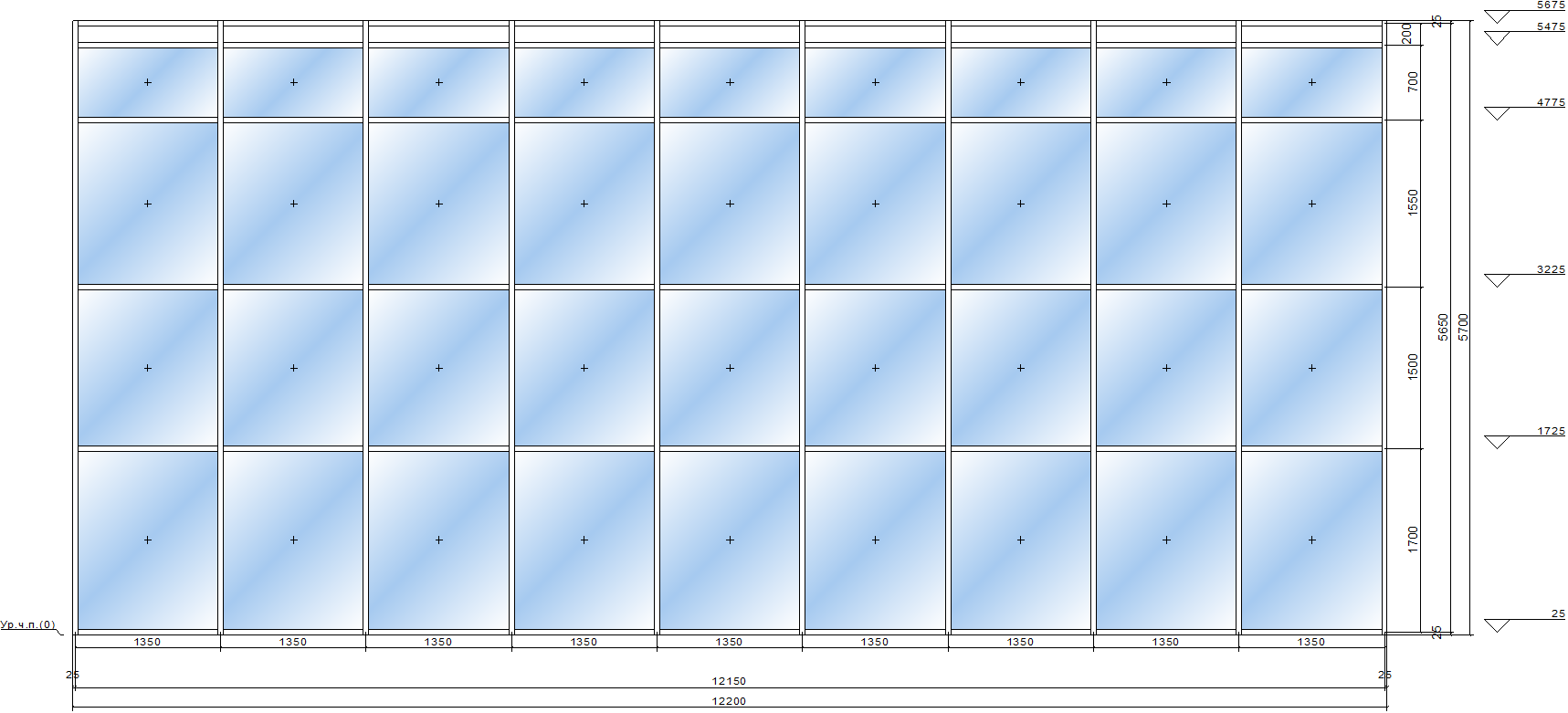 Масштаб 1:100Вид снаружиСистема:Reynaers CW50 (Уплотнитель 9 / 3.5 mm)ПлощадьПлощадь/ДлинаU-ЗначениеПотери теплаПрофили (Uf)5.468 m21,7 W/(m² K)9,3 W/KСтеклопакет 6зак.-16Ar-6LowE (Ug)61.425 m21,5 W/(m² K)92,1 W/KПериметр стекла (Psi)188.100 м0,190 W/(m K)35,7 W/KПанель (Up)1.755 m21,1 W/(m² K)1,9 W/KКонтурная панель (Psi)26.100 м0,080 W/(m K)2,1 W/KОбщее (Ucw)68.647 m22,1 W/(m² K)144,2 W/KСумма всех позиций (Ucw)68.647 m22,1 W/(m² K)144,2 W/K